190114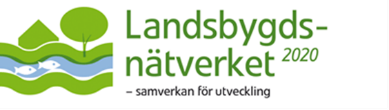 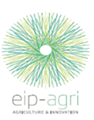 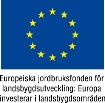 Operational groups within EIP-Agri in SwedenContact person´s information from PRIA (info@pria.ee) Description of projects (in Swedish): www.landsbygdsnatverket.se/EIP    More information:Inger PehrsonCoordinator, National Innovation Network, Swedish Rural NetworkWebb: www.landsbygdsnatverket.seFacebook: facebook.com/landsbygdsnatverketTwitter: @landsbygdsnatveProjekt ownerProjectEnd of projectAgricam ABNon-contact fever scanning for safe and efficient animal husbandry2019-08-31BMP Innovation ABeSTRUS – A modern technology for improved pregnacy levels of bovine animals2018-06-29RISE Jordbruk och LivsmedelNew protein crops for human consumtion2019-12-31Hushållssällskapet i Norrbotten-VästerbottenProfitable reindeer herding2019-12-31Grönsaksmästarna Nordic ABHigh nutritious broccoli soup2019-03-29Agroväst Livsmedel ABGrassland Harvester Multiflow2019-12-31Agrilogik AB, MalmöMobile Manure separation for a sustainable agricultural industry2017-09-30Dálvvadis ek. förening, JokkmokkPlannary tools for reindeer herding2020-06-30Hencol ABFeed efficiency in beef production2019-11-30MMG konsult ABMobile hygienization2017-12-31Lantbrukarnas Ekonomi ABImproved quality by a supply chain management program for lambmeat in Sweden2020-12-31Odling i BalansMultifunctional buffer zones – an innovative method for optimization of environmental  and production goals2020-11-30HIR Skåne ABA safe and efficient system for introduction of new crops to Sweden2020-04-01RISE Jordbruk och LivsmedelLightweight grinds of high strength steel for better work environment and easier animal handling2019-05-01Per Lars-Mikael Utsi, ArjeplogNew technique for reindeer id-marking, weighing and handling2020-06-30                                                                                        Wrams Aroma Sea ​​buckthorn harvester2018-12-31RISE Jordbruk och LivsmedelGive peas a chance – new products and markets for the Swedish pea2019-04-30MMG Konsult ABBreakbox – alarm for manure scrapers2019-03-14Moving floor Gotland ABMoving floor for pigs2019-06-30Ove Johansson, VaraMarking of wells to avoid negatice impact2019-03-31Musselfeed AB, EllösMussel flour to poultry2019-12-31Agroväst livsmedel ABInfofusion Fusarium (A farm-based decision support tool for assessing the risk of Fusarium attacks/infections in cereals)2020-12-31Grönska Stadsodling 365 ABAutomated vertical farming in the city2018-10-31RISE Jordbruk och LivsmedelClimate bedding - Local, heat treated, quality assured reed canary grass bedding in a loop2020-06-30NBR, BjärredActive ventilation of root and tuber crops stored in field clamps2020-12-31Ekobot AB, HägerstenEKOBOT autonomos agricultural robot2019-12-31Nya Eriksbo Plantskola AB, KöpingDeveloping and reshaping smart digital information - internally and externally - for production nurseries2019-12-31Hushållningssällskapet i Norrbotten-VästerbottenArctic Winery – production of sprkling wine from black currents2020-12-31Svenska Ägg Service ABDustbath in rearing 2019-06-30Fribi Holding AB, LindesbergBeeScanning (identification of Varroa for prevention of attacks/infections)2019-06-30Sveriges lantbruks-universitetMeasuring of milk urea on farm level2020-02-03QDEC AB, BollebygdFeedbax Garden2020-06-30Hushållningssäll-skapet SkåneReduced phosphorus supply2020-06-01Mönsterås Biogas ABProcessing of manure in connection to Mönsterås Biogas2020-12-31Agroväst Livsmedel ABSite specific weed control2020-12-31Gårdsbudet ABE-commerce Platform for Local Produce2019-06-30Forsbergs Växtodling ABSmartphone-app for efficient field work   2019-12-31Sensefarm ABAdapted infrastructure with service packages for digitization of the farm2019-09-30Agroväst Livsmedel ABDigital and optical scaling for cattle and pigs in a stable environment2020-06-30CFB Creative Future Business ABLaunch of IoT and Artificial intelligence to increase the competitiveness in Swedish fruit and wine production2020-12-31Agroväst Livsmedel ABDigital Classification of Bovine and Sheep Carcasses2020-06-30RISE Research Institutets of Sweden ABDew stop2021-12-31Sveriges Lantbruks-universitetDevelopment of vegetarian mixture products from side-streams of broccoli production2021-12-31Hans Arvidsson, UmeåTurnkey module for lamb slaughter 2020-06-20MMG Konsult ABPick Up Safe2019-12-31Skånesemin ek. föreningModern IT system for milk and meat production2019-09-19RISE Research Institutets of Sweden ABFresh harvest of green faba beans for healthy foods2020-06-20HS Konsult AB, UppsalaBacterial additive to increase the nutrientive value of slurry manure2020-12-01Växtresurs Sverige AB, Östra StrööDevelopment of plant strengthening substance from sugarbeet plant extracts (SBE)2021-12-31